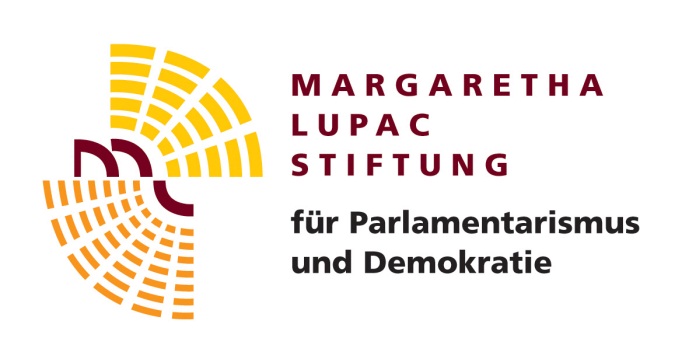 Demokratiepreis 2022Demokratiepreis 2022BewerbungsformularBewerbungsformularEinreicher/-in / Organisation:Einreicher/-in / Organisation:Adresse:Telefonnummer:Adresse:E-Mail:Einreichung für den WürdigungspreisEinreichung für den FörderpreisDatum und Ort:Unterschrift:Erforderliche Unterlagen (elektronisch):ausgefülltes und eigenhändig unterschriebenes BewerbungsformularLebenslauf / Beschreibung der OrganisationBegründungEmail-Adresse:lupacstiftung@parlament.gv.atEinsendeschluss: 15. Juni 2022 Die Richtlinien für die Ausschreibung des Demokratiepreises 2022 wurden zur Kenntnis genommen.Die Bewerbung erfolgt unter Ausschluss des Rechtsweges. Die Richtlinien für die Ausschreibung des Demokratiepreises 2022 wurden zur Kenntnis genommen.Die Bewerbung erfolgt unter Ausschluss des Rechtsweges. Ich bin / Die Organisation ist an der Zusendung weiterer Informationen der Margaretha Lupac-Stiftung für Parlamentarismus und Demokratie an die oben angegebene Adresse / per E-Mail interessiert. (Zutreffendes bitte ankreuzen)

                     Ja                          NeinIch bin / Die Organisation ist an der Zusendung weiterer Informationen der Margaretha Lupac-Stiftung für Parlamentarismus und Demokratie an die oben angegebene Adresse / per E-Mail interessiert. (Zutreffendes bitte ankreuzen)

                     Ja                          Nein